Госавтоинспекция Молчановского района обращает внимание на обеспечение безопасности велосипедистов.Стоит отметить, что Правила дорожного движения Российской Федерации разграничивают велосипедистов по возрастным категориям, к каждой из которых предъявляются соответствующие требования.Пожалуй, самые простые правила у несовершеннолетних велосипедистов. Они делятся на две возрастные категории: младше 7 лет и в возрасте от 7 до 14 лет. Самые маленькие могут осуществлять движение только по тротуарам, пешеходным и велопешеходным дорожкам (на стороне для движения пешеходов), а также в пределах пешеходных зон. Там же могут двигаться велосипедисты постарше, в возрасте от 7 до 14 лет, но им уже разрешается выезжать на велосипедные дорожки. Движение всех детей до 14-летнего возраста по проезжей части и обочине запрещается.Велосипедисты старше 14 лет должны двигаться по велосипедной, велопешеходной дорожкам или полосе для велосипедистов – это самые безопасные для них места. Но, к сожалению, такими элементами дороги не всегда оборудованы. При их отсутствии, допускается движение по правому краю проезжей части, а если и это не возможно, то – по обочине. Движение по тротуару допускает только в самых крайних случаях, когда даже нет возможности двигаться по обочине или при сопровождении велосипедиста до 7-летнего возраста.Перевозка пассажиров, если это не предусмотрено конструкцией транспортного средства, запрещена, а перевозка детей до 7 лет разрешается только при наличии специально оборудованных для них мест.Очень важно помнить, что как только велосипедист выезжает на проезжую часть, его обязанности увеличиваются и становятся такими же, как у водителей автомобилей. Выполнение требований сигналов светофоров, правил проезда перекрестков, пешеходных переходов, осуществление подачи сигналов при маневрировании, поворотах и многое другое – всё это обязательно должно выполняться велосипедистом.Уважаемые любители велотранспорта, во избежание создания опасных дорожных ситуаций, дорожно-транспортных происшествий и травмирования в них, Госавтоинспекция настоятельно рекомендует быть предельно внимательными и выезжать на дороги только после углубленного изучения Правил дорожного движения. Также не стоит забывать об использовании  велошлемов и других средствах пассивной защиты, в том числе световозвращающих приспособлениях. И, конечно же, всегда необходимо поддерживать свое транспортное средство в исправном состоянии и соблюдать требования по допуску его к эксплуатации.Необходимо отметить, что передвижение по дорогам региона разрешено только тем велосипедистам, кто обоснованно находится на улице в период режима самоизоляции (в соответствии с разрешенным перечнем) и при соблюдении Правил дорожного движения.ГИБДД призывает граждан проявлять сознательность, соблюдать режим самоизоляции и другие установленные ограничения. Не выходите из дома и откажитесь от поездок без крайней необходимости.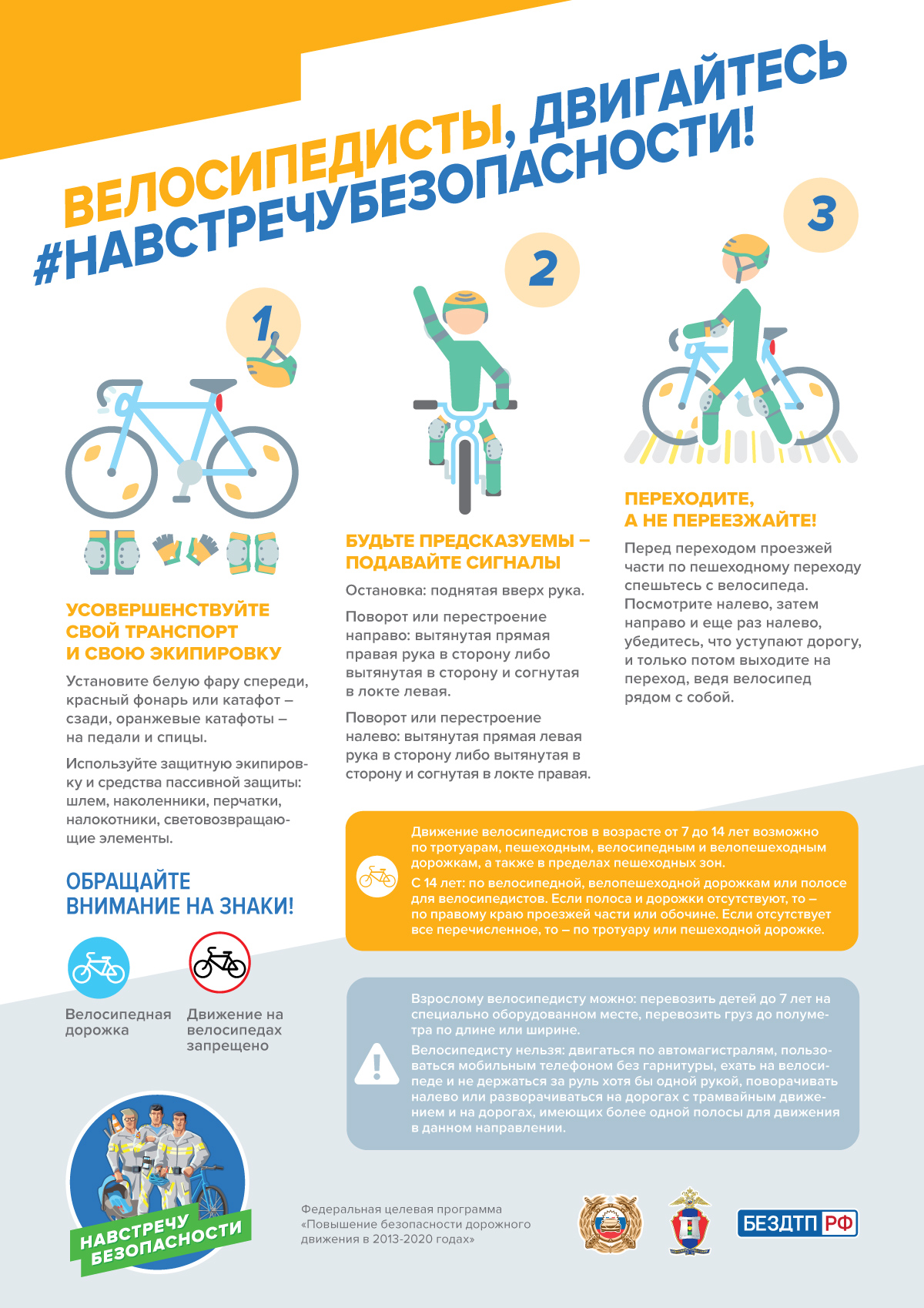 